Name: ____________________________________	Date: ________________Chapter 9 Lesson 3Page 352 and 353 Earth’s StructureRead the focus skill, keep this in mind when reading this section.Read this section as a class.While reading, answer the questions below.About how many kilometers would you need to dig down to reach the center of the Earth?___________________________What is the outer layer of Earth? What is it made of?____________________________________________________________________________________________________________________________________________________________________________________________________________________________________________________________________ What layer is beneath Earth’s crust? What is it made of?____________________________________________________________________________________________________________________________________________________________________________________________________________________________________________________________________ What is found in the center of Earth? What is it made of?____________________________________________________________________________________________________________________________________________________________________________________________________________________________________________________________________What are plates?__________________________________________________________________________________________________________________________________What causes Earth’s plates to move?____________________________________________________________________________________________________________________________________________________________________________________________________________________________________________________________________Page 354 and 355 EarthquakesRead the focus skill. Keep this in mind when reading this section.Read the section in partners.After reading, answer the questions below.What is an earthquake?___________________________________________________________________________________________________________________________________________________________________________________________________What is the difference between the focus and the epicenter?___________________________________________________________________________________________________________________________________________________________________________________________________What are the three movements of plates that can cause earthquakes?__________________________________________________________________________________________________________________________________Where might you find a fault?__________________________________________________________________________________________________________________________________Why do faults form?___________________________________________________________________________________________________________________________________________________________________________________________________Why do you think earthquakes formed by plates pulling apart are weaker than those formed by plates pushing together or sliding past each other?____________________________________________________________________________________________________________________________________________________________________________________________________________________________________________________________________On the Richter scale, at which magnitude can an earthquake cause a lot of damage?________________________Use the captions and pictures on page 355 to help you answer the questions below.How many times stronger was the 1964 Alaska earthquake than the 1976 China earthquake?________________________What was the magnitude of the 1979 earthquake in Indonesia? ________________________What was the magnitude of the 1933 earthquake in Japan?________________________Which earthquake on the table was the most powerful?________________________Which earthquake on the table was the least powerful?________________________Page 356 and 357 VolcanoesRead the focus skill. Keep this in mind when reading this section.Read the section independently.After reading, answer the questions below. What is the difference between lava and magma?___________________________________________________________________________________________________________________________________________________________________________________________________How does a volcano form?___________________________________________________________________________________________________________________________________________________________________________________________________ What is a hot spot?___________________________________________________________________________________________________________________________________________________________________________________________________What causes a chain of volcanoes to form?____________________________________________________________________________________________________________________________________________________________________________________________________________________________________________________________________Label each of the following pictures with Composite Volcano, Shield Volcano, or Cinder Cone Volcano.  ________________________________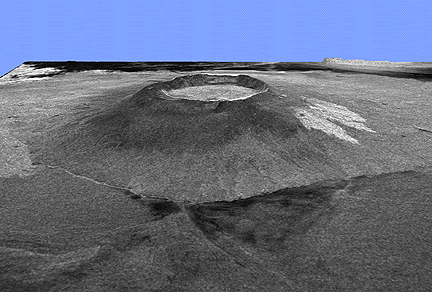  ________________________________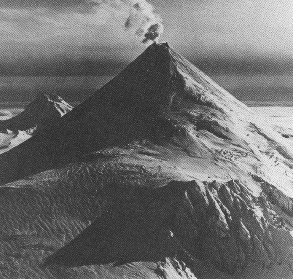  ________________________________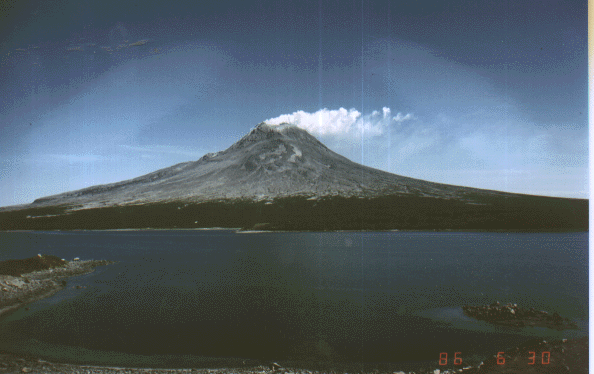 Read each volcano description below. Then write Composite, Shield, or Cinder Cone.Broad volcanoes with gentle slopes: ______________________Made of rock, ash, and other solid materials from volcanic eruptions: ______________________Tall and narrow with steep slopes: ______________________Form from lava that flows easily: ______________________Made of alternating layers of lava and ash: ______________________Wide with fairly steep slopes: ______________________Page 358 How Mountains FormRead the focus skill. Keep this in mind when reading this section.Read the section independently.After reading, answer the questions below. How do mountains form when plates push together?___________________________________________________________________________________________________________________________________________________________________________________________________How do mountains form in the middle of plates?___________________________________________________________________________________________________________________________________________________________________________________________________ How do mountains form where plates pull apart?___________________________________________________________________________________________________________________________________________________________________________________________________How might mountains in the center of plates differ in appearance from those along the edges of plates?____________________________________________________________________________________________________________________________________________________________________________________________________________________________________________________________________